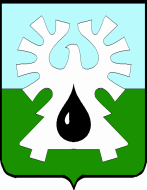 МУНИЦИПАЛЬНОЕ ОБРАЗОВАНИЕ ГОРОД УРАЙХАНТЫ-МАНСИЙСКИЙ АВТОНОМНЫЙ ОКРУГ - ЮГРАДУМА ГОРОДА УРАЙ РЕШЕНИЕ       от 24 ноября 2016 года                                                      	  	         № 30Об отчете о расходовании средств  местного бюджета, выделенных на подготовку и проведение выборов в Думу города Урай шестого созыва, и сведениях о поступлении и расходовании средств избирательных фондов кандидатовРассмотрев представленный председателем территориальной избирательной комиссии города Урая в соответствии с частью 3 статьи 19.1 Закона Ханты-Мансийского автономного округа - Югры от 18.06.2003 №36-оз «О системе избирательных комиссий в Ханты-Мансийском автономном округе-Югре» отчет о расходовании средств  местного бюджета, выделенных на подготовку и проведение выборов в Думу города Урай шестого созыва, а также сведения о поступлении и расходовании средств избирательных фондов кандидатов, Дума города Урай решила:Отчет о расходовании средств  местного бюджета, выделенных на подготовку и проведение выборов в Думу города Урай шестого созыва, а также сведения о поступлении и расходовании средств избирательных фондов кандидатов принять к сведению.Председатель Думы города Урай                                  Г.П. Александрова